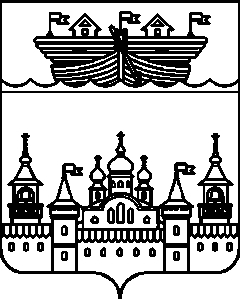 АДМИНИСТРАЦИЯ ВОЗДВИЖЕНСКОГО СЕЛЬСОВЕТА ВОСКРЕСЕНСКОГО МУНИЦИПАЛЬНОГО РАЙОНА НИЖЕГОРОДСКОЙ ОБЛАСТИПОСТАНОВЛЕНИЕ10 августа 2020 года 	№ 39Об утверждении отчета об исполнении бюджета Воздвиженского сельсовета Воскресенского муниципального района за 1 полугодие 2020 годаВ соответствии с Положением о бюджетном устройстве и бюджетном процессе в Воздвиженском сельсовете Воскресенского муниципального района Нижегородской области утвержденного решением сельского Совета Воздвиженского сельсовета  Воскресенского района Нижегородской области от 4 июня 2013 года № 18, администрация Воздвиженского сельсовета Воскресенского муниципального района постановляет:1. Утвердить отчет об исполнении бюджета Воздвиженского сельсовета за 1 полугодие 2020 года по доходам в сумме 6992034,40 рубля, по расходам в сумме 5385826,88 рублей, с превышением расходов над доходами (профицит бюджета Воздвиженского сельсовета) в сумме 1606207,52 рублей со следующими показателями:- доходов бюджета Воздвиженского сельсовета по кодам классификации доходов бюджетов за 1 полугодие 2020  года согласно приложению 1 к настоящему постановлению;- расходов бюджета Воздвиженского сельсовета по разделам, подразделам классификации расходов бюджетов за 1 полугодие 2020 года согласно приложению 2 к настоящему постановлению;- источников финансирования дефицита бюджета Воздвиженского сельсовета согласно приложению 3 к настоящему постановлению.2.Направить утвержденный отчет об исполнении бюджета за 1 квартал 2020 в сельский Совет Воздвиженского сельсовета.3.Обнародовать настоящее постановление на информационном стенде администрации и разместить на официальном сайте администрации Воскресенского муниципального района Нижегородской области в сети Интернет.4.Контроль за исполнением настоящего постановления оставляю за собой. Глава администрации						И.Н. ОхотниковПриложение 1к Постановлению № 39 от 10.08.2020 года1.Доходы бюджетаПриложение 2к Постановлению № 39 от 10.08.2020 годаРасходы бюджетаПриложение 3к Постановлению № 39 от 10.08.2020 года3. Источники финансирования дефицита бюджетаНаименование показателяКод
стро-
киКод дохода
по бюджетной классификацииКод дохода
по бюджетной классификацииКод дохода
по бюджетной классификацииКод дохода
по бюджетной классификацииУтвержденные бюджетные назначенияИсполненоИсполненоИсполненоИсполненоНеисполненныеназначенияНаименование показателяКод
стро-
киКод дохода
по бюджетной классификацииКод дохода
по бюджетной классификацииКод дохода
по бюджетной классификацииКод дохода
по бюджетной классификацииУтвержденные бюджетные назначениячерез финансовые органычерез банковские счетанекассовые операцииитогоНеисполненныеназначения123333456789Доходы бюджета — всего010××××14 936 755,916 992 034,40--6 992 034,40×в том числе:Налог на доходы физических лиц с доходов, источником которых является налоговый агент, за исключением доходов, в отношении которых исчисление и уплата налога осуществляются в соответствии со статьями 227, 227.1 и 228 Налогового кодекса Российской Федерации01010102010010000110610 000,00282 405,72--282 405,72327 594,28Налог на доходы физических лиц с доходов, полученных физическими лицами в соответствии со статьей 228 Налогового кодекса Российской Федерации01010102030010000110-30,21--30,21-Доходы от уплаты акцизов на дизельное топливо, подлежащие распределению между бюджетами субъектов Российской Федерации и местными бюджетами с учетом установленных дифференцированных нормативов отчислений в местные бюджеты01010302231010000110979 770,00411 955,13--411 955,13567 814,87Доходы от уплаты акцизов на моторные масла для дизельных и (или) карбюраторных (инжекторных) двигателей, подлежащие распределению между бюджетами субъектов Российской Федерации и местными бюджетами с учетом установленных дифференцированных нормативов отчислений в местные бюджеты010103022410100001105 050,002 695,33--2 695,332 354,67Доходы от уплаты акцизов на автомобильный бензин, подлежащие распределению между бюджетами субъектов Российской Федерации и местными бюджетами с учетом установленных дифференцированных нормативов отчислений в местные бюджеты010103022510100001101 279 770,00536 848,56--536 848,56742 921,44Доходы от уплаты акцизов на прямогонный бензин, подлежащие распределению между бюджетами субъектов Российской Федерации и местными бюджетами с учетом установленных дифференцированных нормативов отчислений в местные бюджеты01010302261010000110-126 440,00-81 993,25---81 993,25-44 446,75Налог на имущество физических лиц, взимаемый по ставкам, применяемым к объектам налогообложения, расположенным в границах сельских поселений01010601030100000110233 400,008 237,08--8 237,08225 162,92Земельный налог с организаций, обладающих земельным участком, расположенным в границах сельских поселений0101060603310000011010 000,003 901,78--3 901,786 098,22Земельный налог с физических лиц, обладающих земельным участком, расположенным в границах сельских поселений01010606043100000110600 300,0035 651,83--35 651,83564 648,17Государственная пошлина за совершение нотариальных действий должностными лицами органов местного самоуправления, уполномоченными в соответствии с законодательными актами Российской Федерации на совершение нотариальных действий010108040200110001102 500,00400,00--400,002 100,00Прочие доходы от оказания платных услуг (работ) получателями средств бюджетов сельских поселений0101130199510000013060 800,0051 450,00--51 450,009 350,00Дотации бюджетам сельских поселений на выравнивание бюджетной обеспеченности из бюджета субъекта Российской Федерации010202150011000001508 690 500,004 996 110,50--4 996 110,503 694 389,50Субвенции бюджетам сельских поселений на осуществление первичного воинского учета на территориях, где отсутствуют военные комиссариаты за счет средств федерального бюджета0102023511810011015090 800,0045 600,00--45 600,0045 200,00Межбюджетные трансферты, передаваемые бюджетам сельских поселений для компенсации дополнительных расходов, возникших в результате решений, принятых органами власти другого уровня01020245160100000150393 648,78473 148,51--473 148,51-Межбюджетные трансферты, передаваемые бюджетам сельских поселений для компенсации дополнительных расходов, возникших в результате решений, принятых органами власти другого уровня01020245160100110150100 000,00----100 000,00Межбюджетные трансферты, передаваемые бюджетам сельских поселений для компенсации дополнительных расходов, возникших в результате решений, принятых органами власти другого уровня01020245160100220150142 228,13107 093,00--107 093,0035 135,13Прочие межбюджетные трансферты, передаваемые бюджетам сельских поселений010202499991000001501 825 929,0080 000,00--80 000,001 745 929,00Прочие безвозмездные поступления в бюджеты сельских поселений0102070503010000015038 500,0038 500,00--38 500,00-Наименование показателяКод
стро-
киКод расхода
по бюджетной классификацииКод расхода
по бюджетной классификацииКод расхода
по бюджетной классификацииКод расхода
по бюджетной классификацииКод расхода
по бюджетной классификацииУтвержденные бюджетные назначенияЛимиты бюджетных обязательствИсполненоИсполненоИсполненоИсполненоНеисполненные назначенияНеисполненные назначенияНаименование показателяКод
стро-
киКод расхода
по бюджетной классификацииКод расхода
по бюджетной классификацииКод расхода
по бюджетной классификацииКод расхода
по бюджетной классификацииКод расхода
по бюджетной классификацииУтвержденные бюджетные назначенияЛимиты бюджетных обязательствчерез финансовые органычерез банковские счетанекассовые операцииитогопо ассигнованиямпо лимитам бюджетных обязательств12333334567891011Расходы бюджета — всего200×××××17 017 769,9416 549 669,945 385 826,88--5 385 826,8811 631 943,0611 163 843,06в том числе:Заработная плата010010477701201901211 680 500,001 680 500,00714 042,08--714 042,08966 457,92966 457,92Начисления и выплаты по оплате труда01001047770120190129507 500,00507 500,00198 994,70--198 994,70308 505,30308 505,30Закупка товаров, работ, услуг в сфере ИКТ0100104777012019024235 600,0035 600,009 801,82--9 801,8225 798,1825 798,18Прочая закупка товаров, работ и услуг для муниципальных нужд01001047770120190244124 400,00124 400,0017 101,31--17 101,31107 298,69107 298,69Иные межбюджетные трансферты0100104777012019054064 070,0064 070,0032 035,00--32 035,0032 035,0032 035,00Прочие расходы010010477701201908533 240,003 240,00----3 240,003 240,00Заработная плата01001047770120800121565 000,00565 000,00243 122,50--243 122,50321 877,50321 877,50Начисления и выплаты по оплате труда01001047770120800129170 600,00170 600,0068 591,00--68 591,00102 009,00102 009,00Иные межбюджетные трансферты0100106777012019054063 170,0063 170,0031 585,00--31 585,0031 585,0031 585,00Резервные средства01001117770421101870269 560,49269 560,49----269 560,49269 560,49Иные межбюджетные трансферты0100113777012019054012 370,0012 370,006 185,00--6 185,006 185,006 185,00Закупка товаров, работ, услуг в сфере ИКТ0100113777049226024212 000,0012 000,005 250,00--5 250,006 750,006 750,00Прочая закупка товаров, работ и услуг для муниципальных нужд0100113777049226024410 000,008 535,001 104,60--1 104,608 895,407 430,40Заработная плата0100203777035118012157 406,0057 406,0024 260,00--24 260,0033 146,0033 146,00Транспортные услуги0100203777035118012215 138,0015 138,00----15 138,0015 138,00Начисления и выплаты по оплате труда0100203777035118012917 337,0017 337,007 326,50--7 326,5010 010,5010 010,50Закупка товаров, работ, услуг в сфере ИКТ01002037770351180242919,00919,00----919,00919,00Прочая закупка товаров, работ и услуг для муниципальных нужд0100309777042504224420 000,00-----20 000,00-Заработная плата010031011205475901212 051 700,002 051 700,00853 259,98--853 259,981 198 440,021 198 440,02Начисления и выплаты по оплате труда01003101120547590129619 700,00619 700,00242 640,42--242 640,42377 059,58377 059,58Закупка товаров, работ, услуг в сфере ИКТ0100310112054759024220 200,0020 200,008 410,00--8 410,0011 790,0011 790,00Прочая закупка товаров, работ и услуг для муниципальных нужд01003101120547590244112 000,00112 000,009 134,67--9 134,67102 865,33102 865,33Прочие расходы010031011205475908533 120,003 120,00----3 120,003 120,00Прочая закупка товаров, работ и услуг для муниципальных нужд0100310777042504124474 865,0074 865,0074 865,00--74 865,00--Закупка товаров, работ, услуг в целях капитального ремонта государственного имущества01003107770429080243200 000,00194 080,00193 868,90--193 868,906 131,10211,10Прочая закупка товаров, работ и услуг для муниципальных нужд01004090750102030244600 000,00600 000,00144 000,00--144 000,00456 000,00456 000,00Прочая закупка товаров, работ и услуг для муниципальных нужд010040907502020302443 078 159,763 078 159,7629 504,30--29 504,303 048 655,463 048 655,46Иные межбюджетные трансферты0100412777012019054018 430,0018 430,009 215,00--9 215,009 215,009 215,00Фонд оплаты труда и страховые взносы01005030740205030111147 721,00147 721,0030 325,00--30 325,00117 396,00117 396,00Начисления и выплаты по оплате труда0100503074020503011944 599,0044 599,009 158,18--9 158,1835 440,8235 440,82Прочая закупка товаров, работ и услуг для муниципальных нужд0100503074030503024435 000,00-----35 000,00-Прочая закупка товаров, работ и услуг для муниципальных нужд010050307403S2190244283 000,00283 000,00283 000,00--283 000,00--Прочая закупка товаров, работ и услуг для муниципальных нужд01005030740501010244675 300,00647 645,00282 086,45--282 086,45393 213,55365 558,55Фонд оплаты труда и страховые взносы0100503074060503011159 930,0059 930,0024 260,00--24 260,0035 670,0035 670,00Начисления и выплаты по оплате труда0100503074060503011918 090,0018 090,007 326,50--7 326,5010 763,5010 763,50Фонд оплаты труда и страховые взносы01005030740805030111112 360,00-----112 360,00-Начисления и выплаты по оплате труда0100503074080503011933 900,00-----33 900,00-Прочая закупка товаров, работ и услуг для муниципальных нужд0100503074080503024460 000,0060 000,0015 814,20--15 814,2044 185,8044 185,80Прочая закупка товаров, работ и услуг для муниципальных нужд0100503777042110024425 000,0025 000,0025 000,00--25 000,00--Прочая закупка товаров, работ и услуг для муниципальных нужд01005037770422000244107 093,00107 093,00107 093,00--107 093,00--Фонд оплаты труда и страховые взносы010080109104405901112 364 000,002 364 000,00950 236,62--950 236,621 413 763,381 413 763,38Начисления и выплаты по оплате труда01008010910440590119713 900,00713 900,00260 005,65--260 005,65453 894,35453 894,35Закупка товаров, работ, услуг в сфере ИКТ0100801091044059024221 500,0021 500,009 710,00--9 710,0011 790,0011 790,00Прочая закупка товаров, работ и услуг для муниципальных нужд010080109104405902441 260 582,001 028 782,00437 419,72--437 419,72823 162,28591 362,28Иные межбюджетные трансферты010080109104405905408 783,788 783,788 783,78--8 783,78--Прочие расходы0100801091044059085310 340,0010 340,00----10 340,0010 340,00Прочая закупка товаров, работ и услуг для муниципальных нужд010080109104L5190244143 918,91143 918,91----143 918,91143 918,91Прочая закупка товаров, работ и услуг для муниципальных нужд010080177704S2600244470 047,00470 047,00----470 047,00470 047,00Иные межбюджетные трансферты010080477701201905408 820,008 820,004 410,00--4 410,004 410,004 410,00Пособия и компенсации гражданам и иные социальные выплаты, кроме публичных нормативных обязательств010100377704211003212 000,002 000,002 000,00--2 000,00--Прочая закупка товаров, работ и услуг для муниципальных нужд010100677704290602444 900,004 900,004 900,00--4 900,00--Результат исполнения бюджета (дефицит / профицит )450×××××××1 606 207,52--1 606 207,52××Наименование показателяКод
стро-
киКод источника финансирования
по бюджетной классификацииУтвержденные бюджетные назначенияИсполненоИсполненоИсполненоИсполненоНеисполненныеназначенияНаименование показателяКод
стро-
киКод источника финансирования
по бюджетной классификацииУтвержденные бюджетные назначениячерез финансовые органычерез банковские счетанекассовые операцииитогоНеисполненныеназначения123456789Источники финансирования дефицита бюджета — всего500×--1 606 207,52---1 606 207,52-в том числе:источники внутреннего финансирования бюджета, из них :520×------источники внешнего финансирования бюджета, из них :620×------Изменение остатков средств700×-×----увеличение остатков средств710×-×---×уменьшение остатков средств720×-×---×Изменение остатков по расчетам (стр. 810 + стр. 820)800××-1 606 207,52---1 606 207,52×изменение остатков по расчетам с органами, организующими исполнение бюджета
(стр. 811 + стр. 812)810××-1 606 207,52-×-1 606 207,52×из них:увеличение счетов расчетов (дебетовый остаток счета 1 210 02 000)811××-6 992 034,40-×-6 992 034,40×уменьшение счетов расчетов (кредитовый остаток счета 1 304 05 000)812××5 385 826,88-×5 385 826,88×Изменение остатков по внутренним расчетам (стр. 821 + стр. 822)820×××---×в том числе:увеличение остатков 821×××---×уменьшение остатков 822×××---×